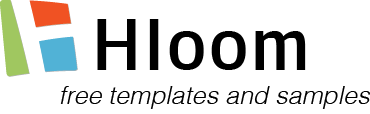 Credit Card Authorization formDate:Date:Company Name:Company Name:Company Name:Company Name:Company Name:Company Name:Company Name:Name as it appears on Credit Card:Name as it appears on Credit Card:Name as it appears on Credit Card:Name as it appears on Credit Card:Name as it appears on Credit Card:Name as it appears on Credit Card:Name as it appears on Credit Card:Name as it appears on Credit Card:Name as it appears on Credit Card:Name as it appears on Credit Card:Name as it appears on Credit Card:Name as it appears on Credit Card:Name as it appears on Credit Card:Name as it appears on Credit Card:Street Address:Street Address:Street Address:Street Address:Street Address:Street Address:Street Address:City:City:City:State/Province:State/Province:State/Province:State/Province:State/Province:State/Province:Zip:Zip:Country:Country:Country:Country:Email:Email:Email:Phone:Phone:Credit Card Type:Credit Card Type:Credit Card Type:Credit Card Type:Credit Card Type:Credit Card Type:Credit Card Type:Credit Card Type:VISA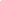 VISAVISAVISAVISAMasterCard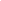 MasterCardMasterCardMasterCardMasterCardMasterCardMasterCardAmerican Express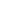 American ExpressAmerican ExpressDiscover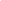 Credit Card Number:Credit Card Number:Credit Card Number:Credit Card Number:Credit Card Number:Credit Card Number:Credit Card Number:Credit Card Number:Credit Card Number:Exp. Date:Exp. Date:Exp. Date:Exp. Date:Exp. Date:CVV #:CVV #:CVV #:Invoice/Product/Service order #:Invoice/Product/Service order #:Invoice/Product/Service order #:Invoice/Product/Service order #:Invoice/Product/Service order #:Invoice/Product/Service order #:Invoice/ Product/ Service order #:Invoice/ Product/ Service order #:Invoice/ Product/ Service order #:Invoice/ Product/ Service order #:Invoice/ Product/ Service order #:Invoice/ Product/ Service order #:Invoice/ Product/ Service order #:Invoice/ Product/ Service order #:Invoice/ Product/ Service order #:Invoice/ Product/ Service order #:Invoice/ Product/ Service order #:Invoice/ Product/ Service order #:Invoice/ Product/ Service order #:Invoice/ Product/ Service order #:Authorized Amount:Authorized Amount:Authorized Amount:Select One:Select One:Select One:Select One:Select One:Select One:Select One:Select One:Select One:Select One:Select One:Select One:Select One:Select One:Select One:Select One:Select One:Select One:Select One:Select One:Select One:Select One:Select One:Select One:One-time charge only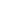 One-time charge onlyOne-time charge onlyOne-time charge onlyOne-time charge onlyOne-time charge onlyOne-time charge onlyOne-time charge onlyOne-time charge onlyOne-time charge onlyOne-time charge onlyOne-time charge onlyOne-time charge onlyOne-time charge onlyOne-time charge onlyOne-time charge onlyOne-time charge onlyOne-time charge onlyOne-time charge onlyOne-time charge onlyOne-time charge onlyOne-time charge onlyOne-time charge onlyAuthorize COMPANY NAME to keep on file for future approved payments*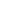 Authorize COMPANY NAME to keep on file for future approved payments*Authorize COMPANY NAME to keep on file for future approved payments*Authorize COMPANY NAME to keep on file for future approved payments*Authorize COMPANY NAME to keep on file for future approved payments*Authorize COMPANY NAME to keep on file for future approved payments*Authorize COMPANY NAME to keep on file for future approved payments*Authorize COMPANY NAME to keep on file for future approved payments*Authorize COMPANY NAME to keep on file for future approved payments*Authorize COMPANY NAME to keep on file for future approved payments*Authorize COMPANY NAME to keep on file for future approved payments*Authorize COMPANY NAME to keep on file for future approved payments*Authorize COMPANY NAME to keep on file for future approved payments*Authorize COMPANY NAME to keep on file for future approved payments*Authorize COMPANY NAME to keep on file for future approved payments*Authorize COMPANY NAME to keep on file for future approved payments*Authorize COMPANY NAME to keep on file for future approved payments*Authorize COMPANY NAME to keep on file for future approved payments*Authorize COMPANY NAME to keep on file for future approved payments*Authorize COMPANY NAME to keep on file for future approved payments*Authorize COMPANY NAME to keep on file for future approved payments*Authorize COMPANY NAME to keep on file for future approved payments*Authorize COMPANY NAME to keep on file for future approved payments*Authorize COMPANY NAME to keep on file and charge all future invoices **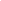 Authorize COMPANY NAME to keep on file and charge all future invoices **Authorize COMPANY NAME to keep on file and charge all future invoices **Authorize COMPANY NAME to keep on file and charge all future invoices **Authorize COMPANY NAME to keep on file and charge all future invoices **Authorize COMPANY NAME to keep on file and charge all future invoices **Authorize COMPANY NAME to keep on file and charge all future invoices **Authorize COMPANY NAME to keep on file and charge all future invoices **Authorize COMPANY NAME to keep on file and charge all future invoices **Authorize COMPANY NAME to keep on file and charge all future invoices **Authorize COMPANY NAME to keep on file and charge all future invoices **Authorize COMPANY NAME to keep on file and charge all future invoices **Authorize COMPANY NAME to keep on file and charge all future invoices **Authorize COMPANY NAME to keep on file and charge all future invoices **Authorize COMPANY NAME to keep on file and charge all future invoices **Authorize COMPANY NAME to keep on file and charge all future invoices **Authorize COMPANY NAME to keep on file and charge all future invoices **Authorize COMPANY NAME to keep on file and charge all future invoices **Authorize COMPANY NAME to keep on file and charge all future invoices **Authorize COMPANY NAME to keep on file and charge all future invoices **Authorize COMPANY NAME to keep on file and charge all future invoices **Authorize COMPANY NAME to keep on file and charge all future invoices **Authorize COMPANY NAME to keep on file and charge all future invoices **Signature:Signature:Signature:Signature:Signature:Signature:Please return the completed and signed form via fax (123) 456-7899 or e-mail info@site.comTerms and Conditions: *By accepting these terms, you authorize COMPANY NAME to charge the credit card indicated above to be charged automatically for future orders placed by you. **By accepting these terms, you authorize COMPANY NAME to charge the credit card indicated above to be charged automatically for the current and future orders placed by you. The credit card may also be retained for ongoing recurring payments which have been previously approved by you for the length of the recurring payment schedule (e.g. monthly or yearly subscriptions). Please return the completed and signed form via fax (123) 456-7899 or e-mail info@site.comTerms and Conditions: *By accepting these terms, you authorize COMPANY NAME to charge the credit card indicated above to be charged automatically for future orders placed by you. **By accepting these terms, you authorize COMPANY NAME to charge the credit card indicated above to be charged automatically for the current and future orders placed by you. The credit card may also be retained for ongoing recurring payments which have been previously approved by you for the length of the recurring payment schedule (e.g. monthly or yearly subscriptions). Please return the completed and signed form via fax (123) 456-7899 or e-mail info@site.comTerms and Conditions: *By accepting these terms, you authorize COMPANY NAME to charge the credit card indicated above to be charged automatically for future orders placed by you. **By accepting these terms, you authorize COMPANY NAME to charge the credit card indicated above to be charged automatically for the current and future orders placed by you. The credit card may also be retained for ongoing recurring payments which have been previously approved by you for the length of the recurring payment schedule (e.g. monthly or yearly subscriptions). Please return the completed and signed form via fax (123) 456-7899 or e-mail info@site.comTerms and Conditions: *By accepting these terms, you authorize COMPANY NAME to charge the credit card indicated above to be charged automatically for future orders placed by you. **By accepting these terms, you authorize COMPANY NAME to charge the credit card indicated above to be charged automatically for the current and future orders placed by you. The credit card may also be retained for ongoing recurring payments which have been previously approved by you for the length of the recurring payment schedule (e.g. monthly or yearly subscriptions). Please return the completed and signed form via fax (123) 456-7899 or e-mail info@site.comTerms and Conditions: *By accepting these terms, you authorize COMPANY NAME to charge the credit card indicated above to be charged automatically for future orders placed by you. **By accepting these terms, you authorize COMPANY NAME to charge the credit card indicated above to be charged automatically for the current and future orders placed by you. The credit card may also be retained for ongoing recurring payments which have been previously approved by you for the length of the recurring payment schedule (e.g. monthly or yearly subscriptions). Please return the completed and signed form via fax (123) 456-7899 or e-mail info@site.comTerms and Conditions: *By accepting these terms, you authorize COMPANY NAME to charge the credit card indicated above to be charged automatically for future orders placed by you. **By accepting these terms, you authorize COMPANY NAME to charge the credit card indicated above to be charged automatically for the current and future orders placed by you. The credit card may also be retained for ongoing recurring payments which have been previously approved by you for the length of the recurring payment schedule (e.g. monthly or yearly subscriptions). Please return the completed and signed form via fax (123) 456-7899 or e-mail info@site.comTerms and Conditions: *By accepting these terms, you authorize COMPANY NAME to charge the credit card indicated above to be charged automatically for future orders placed by you. **By accepting these terms, you authorize COMPANY NAME to charge the credit card indicated above to be charged automatically for the current and future orders placed by you. The credit card may also be retained for ongoing recurring payments which have been previously approved by you for the length of the recurring payment schedule (e.g. monthly or yearly subscriptions). Please return the completed and signed form via fax (123) 456-7899 or e-mail info@site.comTerms and Conditions: *By accepting these terms, you authorize COMPANY NAME to charge the credit card indicated above to be charged automatically for future orders placed by you. **By accepting these terms, you authorize COMPANY NAME to charge the credit card indicated above to be charged automatically for the current and future orders placed by you. The credit card may also be retained for ongoing recurring payments which have been previously approved by you for the length of the recurring payment schedule (e.g. monthly or yearly subscriptions). Please return the completed and signed form via fax (123) 456-7899 or e-mail info@site.comTerms and Conditions: *By accepting these terms, you authorize COMPANY NAME to charge the credit card indicated above to be charged automatically for future orders placed by you. **By accepting these terms, you authorize COMPANY NAME to charge the credit card indicated above to be charged automatically for the current and future orders placed by you. The credit card may also be retained for ongoing recurring payments which have been previously approved by you for the length of the recurring payment schedule (e.g. monthly or yearly subscriptions). Please return the completed and signed form via fax (123) 456-7899 or e-mail info@site.comTerms and Conditions: *By accepting these terms, you authorize COMPANY NAME to charge the credit card indicated above to be charged automatically for future orders placed by you. **By accepting these terms, you authorize COMPANY NAME to charge the credit card indicated above to be charged automatically for the current and future orders placed by you. The credit card may also be retained for ongoing recurring payments which have been previously approved by you for the length of the recurring payment schedule (e.g. monthly or yearly subscriptions). Please return the completed and signed form via fax (123) 456-7899 or e-mail info@site.comTerms and Conditions: *By accepting these terms, you authorize COMPANY NAME to charge the credit card indicated above to be charged automatically for future orders placed by you. **By accepting these terms, you authorize COMPANY NAME to charge the credit card indicated above to be charged automatically for the current and future orders placed by you. The credit card may also be retained for ongoing recurring payments which have been previously approved by you for the length of the recurring payment schedule (e.g. monthly or yearly subscriptions). Please return the completed and signed form via fax (123) 456-7899 or e-mail info@site.comTerms and Conditions: *By accepting these terms, you authorize COMPANY NAME to charge the credit card indicated above to be charged automatically for future orders placed by you. **By accepting these terms, you authorize COMPANY NAME to charge the credit card indicated above to be charged automatically for the current and future orders placed by you. The credit card may also be retained for ongoing recurring payments which have been previously approved by you for the length of the recurring payment schedule (e.g. monthly or yearly subscriptions). Please return the completed and signed form via fax (123) 456-7899 or e-mail info@site.comTerms and Conditions: *By accepting these terms, you authorize COMPANY NAME to charge the credit card indicated above to be charged automatically for future orders placed by you. **By accepting these terms, you authorize COMPANY NAME to charge the credit card indicated above to be charged automatically for the current and future orders placed by you. The credit card may also be retained for ongoing recurring payments which have been previously approved by you for the length of the recurring payment schedule (e.g. monthly or yearly subscriptions). Please return the completed and signed form via fax (123) 456-7899 or e-mail info@site.comTerms and Conditions: *By accepting these terms, you authorize COMPANY NAME to charge the credit card indicated above to be charged automatically for future orders placed by you. **By accepting these terms, you authorize COMPANY NAME to charge the credit card indicated above to be charged automatically for the current and future orders placed by you. The credit card may also be retained for ongoing recurring payments which have been previously approved by you for the length of the recurring payment schedule (e.g. monthly or yearly subscriptions). Please return the completed and signed form via fax (123) 456-7899 or e-mail info@site.comTerms and Conditions: *By accepting these terms, you authorize COMPANY NAME to charge the credit card indicated above to be charged automatically for future orders placed by you. **By accepting these terms, you authorize COMPANY NAME to charge the credit card indicated above to be charged automatically for the current and future orders placed by you. The credit card may also be retained for ongoing recurring payments which have been previously approved by you for the length of the recurring payment schedule (e.g. monthly or yearly subscriptions). Please return the completed and signed form via fax (123) 456-7899 or e-mail info@site.comTerms and Conditions: *By accepting these terms, you authorize COMPANY NAME to charge the credit card indicated above to be charged automatically for future orders placed by you. **By accepting these terms, you authorize COMPANY NAME to charge the credit card indicated above to be charged automatically for the current and future orders placed by you. The credit card may also be retained for ongoing recurring payments which have been previously approved by you for the length of the recurring payment schedule (e.g. monthly or yearly subscriptions). Please return the completed and signed form via fax (123) 456-7899 or e-mail info@site.comTerms and Conditions: *By accepting these terms, you authorize COMPANY NAME to charge the credit card indicated above to be charged automatically for future orders placed by you. **By accepting these terms, you authorize COMPANY NAME to charge the credit card indicated above to be charged automatically for the current and future orders placed by you. The credit card may also be retained for ongoing recurring payments which have been previously approved by you for the length of the recurring payment schedule (e.g. monthly or yearly subscriptions). Please return the completed and signed form via fax (123) 456-7899 or e-mail info@site.comTerms and Conditions: *By accepting these terms, you authorize COMPANY NAME to charge the credit card indicated above to be charged automatically for future orders placed by you. **By accepting these terms, you authorize COMPANY NAME to charge the credit card indicated above to be charged automatically for the current and future orders placed by you. The credit card may also be retained for ongoing recurring payments which have been previously approved by you for the length of the recurring payment schedule (e.g. monthly or yearly subscriptions). Please return the completed and signed form via fax (123) 456-7899 or e-mail info@site.comTerms and Conditions: *By accepting these terms, you authorize COMPANY NAME to charge the credit card indicated above to be charged automatically for future orders placed by you. **By accepting these terms, you authorize COMPANY NAME to charge the credit card indicated above to be charged automatically for the current and future orders placed by you. The credit card may also be retained for ongoing recurring payments which have been previously approved by you for the length of the recurring payment schedule (e.g. monthly or yearly subscriptions). Please return the completed and signed form via fax (123) 456-7899 or e-mail info@site.comTerms and Conditions: *By accepting these terms, you authorize COMPANY NAME to charge the credit card indicated above to be charged automatically for future orders placed by you. **By accepting these terms, you authorize COMPANY NAME to charge the credit card indicated above to be charged automatically for the current and future orders placed by you. The credit card may also be retained for ongoing recurring payments which have been previously approved by you for the length of the recurring payment schedule (e.g. monthly or yearly subscriptions). Please return the completed and signed form via fax (123) 456-7899 or e-mail info@site.comTerms and Conditions: *By accepting these terms, you authorize COMPANY NAME to charge the credit card indicated above to be charged automatically for future orders placed by you. **By accepting these terms, you authorize COMPANY NAME to charge the credit card indicated above to be charged automatically for the current and future orders placed by you. The credit card may also be retained for ongoing recurring payments which have been previously approved by you for the length of the recurring payment schedule (e.g. monthly or yearly subscriptions). Please return the completed and signed form via fax (123) 456-7899 or e-mail info@site.comTerms and Conditions: *By accepting these terms, you authorize COMPANY NAME to charge the credit card indicated above to be charged automatically for future orders placed by you. **By accepting these terms, you authorize COMPANY NAME to charge the credit card indicated above to be charged automatically for the current and future orders placed by you. The credit card may also be retained for ongoing recurring payments which have been previously approved by you for the length of the recurring payment schedule (e.g. monthly or yearly subscriptions). Please return the completed and signed form via fax (123) 456-7899 or e-mail info@site.comTerms and Conditions: *By accepting these terms, you authorize COMPANY NAME to charge the credit card indicated above to be charged automatically for future orders placed by you. **By accepting these terms, you authorize COMPANY NAME to charge the credit card indicated above to be charged automatically for the current and future orders placed by you. The credit card may also be retained for ongoing recurring payments which have been previously approved by you for the length of the recurring payment schedule (e.g. monthly or yearly subscriptions). Please return the completed and signed form via fax (123) 456-7899 or e-mail info@site.comTerms and Conditions: *By accepting these terms, you authorize COMPANY NAME to charge the credit card indicated above to be charged automatically for future orders placed by you. **By accepting these terms, you authorize COMPANY NAME to charge the credit card indicated above to be charged automatically for the current and future orders placed by you. The credit card may also be retained for ongoing recurring payments which have been previously approved by you for the length of the recurring payment schedule (e.g. monthly or yearly subscriptions). 